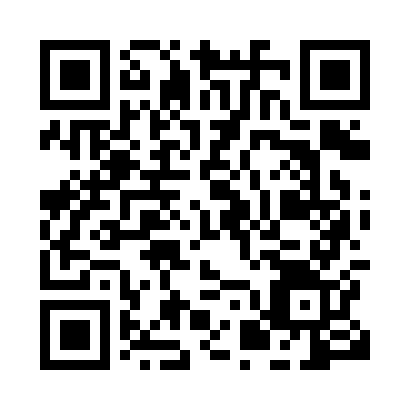 Prayer times for Biabiel, CongoWed 1 May 2024 - Fri 31 May 2024High Latitude Method: NonePrayer Calculation Method: Muslim World LeagueAsar Calculation Method: ShafiPrayer times provided by https://www.salahtimes.comDateDayFajrSunriseDhuhrAsrMaghribIsha1Wed4:435:5512:003:206:067:132Thu4:435:5512:003:206:067:133Fri4:435:5412:003:216:067:134Sat4:435:5412:003:216:067:135Sun4:425:5412:003:216:067:136Mon4:425:5412:003:216:057:137Tue4:425:5412:003:216:057:138Wed4:425:5412:003:226:057:139Thu4:415:5412:003:226:057:1410Fri4:415:5412:003:226:057:1411Sat4:415:5412:003:226:067:1412Sun4:415:5412:003:226:067:1413Mon4:415:5312:003:236:067:1414Tue4:415:5312:003:236:067:1415Wed4:405:5312:003:236:067:1416Thu4:405:5312:003:236:067:1517Fri4:405:5312:003:236:067:1518Sat4:405:5312:003:246:067:1519Sun4:405:5312:003:246:067:1520Mon4:405:5312:003:246:067:1521Tue4:405:5312:003:246:067:1622Wed4:405:5312:003:246:067:1623Thu4:405:5412:003:256:067:1624Fri4:405:5412:003:256:077:1625Sat4:405:5412:003:256:077:1626Sun4:405:5412:003:256:077:1727Mon4:405:5412:003:266:077:1728Tue4:405:5412:013:266:077:1729Wed4:405:5412:013:266:077:1730Thu4:405:5412:013:266:077:1831Fri4:405:5412:013:276:087:18